RESUMEN METODOLOGIA DE LA INVESTIGACION CAPITULO IPROCESO DE PRODUCCION DE CONOCIMIENTO CIENTIFICO La investigación científica es una actividad personal y social que implica determinadas formas de conocer y comprender la realidad, a través de un proceso que consiste en la aplicación sistemática de un conjunto de técnicas y teorías con la finalidad de elaborar datos.  La producción investigativa es una actividad social.El producto de la investigación científica es el conocimiento científico, este producto se materializa en textos que presentan la tarea cognitiva y organizativa de los investigadores.Las condiciones de elaboración del conocimiento científico implican la presencia de instituciones y organizaciones vinculadas a la producción de este conocimiento. Estos actores se relacionan conformando espacio de competencia, intercambio y debate que genera un conflictivo proceso de legitimación sobre que significa lo científico y sus alcances.Las actividades que se desarrollan para producir saberes y las reglas de quehacer científico se concretan dentro de una dinámica de interrelaciones que generan tensiones (desacuerdos teóricos o metodológicos , competencia por recursos, certificaciones y posicionamiento institucionales) y consensos ( criterios y procedimientos validados, elaboración de argumentaciones utilizando un vocabulario específico, reconocimiento de los aportes de escuelas y autores , legitimación de determinadas organizaciones e instituciones). La producción científica supone, por lo tanto, el resultado de un proceso dinámico de conflictos y consensos entre actores sociales con determinado reconocimiento de la sociedad que los habilita en su posicionamiento como generadores de conocimiento científico.Las actividades se dinamizan y sustentan el espacio científico se efectivizan a través de la articulación de actores sociales (académicos, investigadores, editoriales, docentes y autoridades universitarias, funcionarios, empresarios, medios de comunicación), de instituciones posicionadas socialmente como legitimadores de la producción científica ( universidades, centros de investigación, empresas, unidades estatales, academias), de un conjunto de normas y procedimientos validados por estas instituciones (reglas de presentación y evaluación de trabajos, prescripciones, técnicas de registro de datos, concursos para el acceso a cargos de organizaciones) y de recursos materiales ( becas, salarios, subsidios) que posibilitan y al mismo tiempo, restringen los limites de lo posible en este tipo de actividad.Conocimiento científico y saber cotidiano Ambos emplean sus conocimientos previos, constituidos a través de su experiencia precedente, para guiarse en su practica cotidiana y en la tarea de obtener nuevos conocimientos.El saber cotidiano se elabora en las experiencias individuales, sociales e institucionales, se expresa y se transmite a través del lenguaje común este saber es un producto que incorporamos desde que nacemos, resulta de las actividades diarias, se usa diariamente para comunicarnos con los demás, presenta contrastes y matices a partir de las diferencias socioeconómico, culturales y regionales de los hablantes.La investigación científica no desconoce ni descarta de plano los saberes no científicos, ya que a menudo, utiliza los mismos para su quehacer. La dinámica en la relación entre el conocimiento cotidiano y el saber científico depende del contexto histórico, social, político, económico y cultural donde esta relación se produzca. El conocimiento científico se interrelaciona dinámica y complejamente con el conocimiento cotidiano, no se constituyen ni circulan como saberes aislados uno de otro.CONOCIMIENTO CIENTIFICO:OBEJETIVIDAD; RACIONALIDAD; SISTEMATICIDAD; GENERALIDAD; FALIBILIDAD.Conocimiento científico: es el producto de una actividad intencional de un sujeto, que emplea un conjunto de procedimientos probados como los más apropiados para lograr dicho producto, a través, de una delimitación o recorte de la realidad, el resultado de este recorte es el OBJETO, a este se lo denomina también como el referente empírico de la investigación.Características del conocimiento científico Los actores implicados en la obtención del conocimiento científico deben ser críticos del mundo que abordan y de si mismos como generadores de conocimiento científico, por ello su producto es un DISCURSO (textos elaborados bajo ciertas reglas y con determinado lenguaje) que se revisa a sí mismo, es un conocimiento autorreflexivo que busca ser riguroso, confiable y preciso, validado por ese espacio conformado por actores, instituciones y organizaciones académicas y científicas. Lo que caracteriza al conocimiento científico es la TRANSITORIEDAD en la validez de sus afirmaciones, este saber es siempre PROVISORIO, nunca es definitivo, por ello, es el resultado del análisis, la crítica y la modificación de los integrantes del campo científico.El proceso de investigación implica una relación DINAMICA Y CONDICIONADA entre SUJETO Y OBJETO. Es una relación dinámica porque se modifica a través del tiempo con el surgimiento de nuevas técnicas de investigación o propuestas teóricas innovadoras para el abordaje de problemáticas nuevas y es una relación condicionada porque su dinámica depende de la interrelación de factores económicos, sociales y políticos.La investigación científica siempre se encuentra enmarcada dentro de alguna perspectiva. Las perspectivas contienen teorías, las cuales se basan en supuestos que constituyen la base que respalda una determinada postura del investigador (esqueleto y fundamento de la investigación).Metodología hace referencia al estudio, análisis, selección y justificación sobre el método y las técnicas a ser empleadas por el investigador, a partir de las opciones convalidadas por los actores académicos y científicos, consecuentemente, supone una reflexión sobre los supuestos, la evaluación de los procedimientos y la discusión a cerca de las cualidades y debilidades de las estrategias de indagación disponible.Investigación científicaLa investigación científica supone una serie de actividades enmarcadas dentro de un proceso ORDENADO, PRECISO Y RIGUROSO, consiste en una organización de estas actividades conectadas entre sí a través del tiempo sustentadas por reglas explicitas derivadas del quehacer científico.El producto de la investigación, el conocimiento científico, debe ser COMUNICABLE Y PUBLICO.Carácter ARTIFICIAL de la investigación.La artificialidad aludida remite a reforzar la visión de la investigación como una creación humana que no supone un registro objetivo de la cosas, pretende evidenciar que la investigación es una actividad que, aún con sus características rigurosas y sus exigencias especiales, se halla determinada por el contexto, las características organizacionales y personales es su materialización, desde su Genesis hasta su pretensión de validez. DATO CIENTIFICO Es el insumo central en la construcción de la evidencia de la que dispone el investigador para justificar su elaboración.Los datos científicos nunca son el reflejo de lo real ni la realidad misma , siempre conllevan un recorte, expresan implícitamente una intencionalidad de parte de quien investiga.El dato científico : es el resultado final de la aplicación de un método científico y sus características son:ComunicableVerificable Transitorio Preciso Articula lo empírico y lo teórico Es insumo de nuevos procesos de investigación.ETAPAS DE INVESTIGACION TEMA PROBLEMAOBJETIVO DE INVESTIGACION.HIPOTESIS : universo y variablesMARCO TEORICOMUESTREOINSTRUMENTO DE REGISTRO DE DATOS PRESENTACION DE LA INFORMACION ANALISIS DE LOS DATOS CONCLUCIONES CAPITULO IIFUNDAMENTOS DE LOS ESTUDIOS CUANTITATIVOS Y CUALITATIVOSREALIDAD SOCIALSe construye a través de procesos sociales, macros y micros, que se desarrollan, simultáneamente, en un plano material concreto, y en un plano subjetivo y simbólico. Dentro de estos procesos los actores sociales desarrollan su acción dentro de marcos de significado constituidos por ciertas condiciones (cultura, clima, entorno ambiental y tecnológico) que implican un mundo social(heredado desde lo histórico por la producción humana previa) y un mundo natural (constituido independientemente de su existencia, pero modificada desde el mundo social). REFERENTES EMPIRICOS DE LA INVESTIGACION Los referentes son los comportamientos, las condiciones objetivas de existencia y las opiniones y significaciones.Existen tres referentes empíricos (aspectos de la realidad que pueden registrarse a través de algún procedimiento perceptivo), que en la realidad se hallan entrelazados intrínsecamente, pero que, para ser investigado se los diferencia. LOS COMPORTAMIENTOS suponen acciones que exteriorizan las intenciones o significaciones de los actores sociales. Ejemplo: desplazamiento de los consumidores dentro de un supermercado.El comportamiento puede no ser registrable directamente, ya sea porque supone una acción pasada o por que implica un acto de intimidad, en tal caso se lo registra a través de la verbalización o por medio de registros administrativos.CONDICIONES OBJETIVAS DE EXISTENCIA son las características materiales de los actores o del entorno en que se posicionan estos en el espacio social. Estas condiciones constituyen los componentes del mundo que permiten las vivencias que emplean los actores sociales para desempeñarse en la vida social. SIGNIFICACIONES son las formas de entender y representar la realidad, son estados perceptivos, cognitivos y emocionales de la subjetividad que se hallan interiorizado en las personas y que son interpelados por la investigación en relación hacia algún objeto o tema.Estrategias cuantitativas y cualitativasPerspectiva cuantitativa estudia lo social en relación sujeto-objeto mientras sea posible de cuantificar.El registro de los comportamientos, las opiniones, los hechos y las condiciones objetivas se ajustan al empleo de las técnicas cuantitativas. El esquema de la investigación cuantitativa es CERRADO Y RIGIDO, no admite reformulaciones; esto implica que no hay lugar para lo inesperado.En la investigación cuantitativa se sabe de antemano cuanta información posible puede registrarse, como se va a medir y sobre qué aspectos del fenómeno se focalizará el registro.Perspectiva cualitativa se orienta a la comprensión de los discursos personales y grupales que los sujetos expresan en contextos espontáneos. Registro de la dimensión simbólica del proceder humano. Estos estudios implican una estrategia de elevado rendimiento de comprender e interpretar las creencias, las imágenes sociales, las significaciones y los aspectos emocionales que orientan desde lo profundo de la subjetividad los comportamientos de los actores sociales.La estrategia metodológica cualitativa necesita ser flexible debe poder amoldarse a los imprevistos, por ello, las etapas de investigación pueden concretarse simultáneamente o el investigador puede volver atrás en alguna instancia.En esta perspectiva el análisis de los datos no es una instancia predeterminada. El investigador mientras esta desarrollando el instrumento de registro cualitativo analiza e interpreta la subjetividad a fin de continuar con la construcción del dato.Cuadro comparativo TRIANGULACION Es una actividad de articulación, que supone que, las lógicas diferenciales de la investigación cuantitativa y la cualitativa se integran para ofrecer un mejor entendimiento de un fenómeno que el que se conseguiría a través de un abordaje con una sola orientación.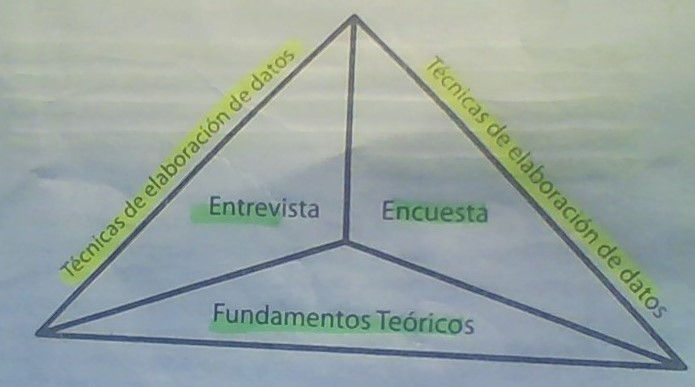 La triangulación como estrategia puede presentarse como complemento de métodos(cualitativo y cuantitativo ), para revelar dos miradas o planos superpuestos sobre un mismo objeto de investigación, el resultado de esta estrategia son dos imágenes diferentes y simultaneas sobre un mismo tema.La articulación puede concretarse como una combinación de métodos sucesiva, al emplearse los métodos como apoyo uno de otro para cubrir las debilidades de cada uno utilizando un método previo al otro. La triangulación mas compleja se presenta cuando los métodos se integran simultáneamente en su aplicación, para analizar cohesionada y válidamente un fenómeno a investigar, en estos casos el resultado seria una sola imagen resultante del empleo de la articulación metodológica.CAPITULO III PROBLEMA DE LA INVESTIGACION Las primeras tareas que se deben llevar a cabo en una investigación consiste en la revisión de los antecedentes sobre el tema, la evaluación de recursos disponibles y la realización de contactos institucionales y profesionales. La construcción de esta etapa inicial (el problema de investigación) supone la presencia y articulación de supuestos proveniente de lo institucional y de lo personal.Estos supuestos intervendrán, explícita o implícitamente, en la definición que el investigador haga de ese recorte de la realidad(no se puede investigar la realidad sino un limitado aspecto de la misma) el cual se constituirá en el problema de investigación.CONDICIONANTES DEL INICIO DE LA INVESTIGACIONIdentificar y definir un problema de investigación es la primera etapa desde el punto de vista formal porque su presencia en un informe de investigación debe disponerse en las primeras paginas del mismo.El problema de investigación es una etapa condicionada, por un lado, porque los investigadores no elaboran su proyecto desconociendo el trabajo teórico, metodológico y temático que otros especialistas, investigadores y profesionales realizaron previamente en la temática en cuestión, y, a la vez de delimitación de la producción científica.Condiciones de producción para la elaboración del conocimiento científico:COMUNIDAD CIENTIFICAEstas contienen el conocimiento científico acumulado disponibles sobre el ámbito temático y empírico que se pretende estudiar, legitimado por las organizaciones académicas y científicas.CONYUNTURAS Y ESTRUCTURAS DE LA NATURALEZA POLITICA, ECONOMICA, CULTURAL Y SOCIAL. Estas condiciones habilitan y, a la vez, limitan el surgimiento y la implementación de determinados temas de investigación.El contexto de producción de la investigación configura la acción tanto de en un equipo de investigadores pertenecientes a un instituto de investigación (las condiciones habilitan recursos que facilitan la investigación, pero se restringe el accionar a partir de los requerimientos de la organización)como en un estudiante de grado o posgrado (libertad de elección del tema) que busca realizar una tesis.SURGIMIENTO DEL TEMA DE INVESTIGACION En términos generales, la apertura o inicio de una investigación remite a la identificación o selección de un determinado RECORTE DE LA REALIDAD definida como PROBLEMÁTICA, esta acción puede presentar variantes. El problema elegido como punto de partida puede originarse en una motivación o provecho personal o, como sucede en la mayoría de los casos, en un requerimiento o exigencias institucional.La construcción final del problema dentro de la investigación consiste en un proceso de demarcación de una realidad problemática y relevante desde una determinada perspectiva teórica, social y temporal.  La delimitación del tema a investigar es una etapa necesaria en todo proceso de elaboración de datos empíricos, ya que evita que la ambigüedad ingrese en el proceso de investigación planteado, haciendo inviable su concreción.Una vez planteado el problema preliminar, como un boceto, se hace necesario preparar la búsqueda de la información que esté disponible en los antecedentes científicos sobre el tema a abordar. Como consecuencia de la necesidad de componer el problema definitivo, el investigador debe iniciar un proceso de evaluación de lo esbozado en el problema preliminar a partir de examinar la literatura y los antecedentes sobre el tema especifico propuesto en la investigación. Como resultado de esta acción de revisión se avanza en la definición definitiva del problema de investigación.En el planteamiento del problema deben explicitarse los determinantes de la investigación, tales como los factores epistemológicos, políticos, institucionales, económicos y subjetivos.REDACCION DEL PROBLEMA DE INVESTIGACIONLa elaboración del problema consiste en una redacción concreta y explicita de hechos que evidencien lagunas de información, un funcionamiento inesperado o inusual, desde una determinada perspectiva desde donde el investigador explicita sus condicionantes personales e institucionales.PLANTEAMIENTO DEL PROBLEMA Se construye como la narración de una situación inicial, previa a la investigación, que involucra a contextos y actores que presentan ciertas contradicciones o funcionamientos incoherentes o imprevistos, desde determinados puntos de vista involucrados en la investigación, y que, por supuesto, implican un desafío a esclarecer en el plano cognitivo.LA VIABILIDAD en una investigación es la resultante de la evaluación que haga el investigador sobre la disponibilidad de recursos financieros, humanos y materiales que posibilitan el alcance de un proyecto de investigación. CAP IV OBJETIVOS DE INVESTIGACIONLA FUNCION DE LOS OBJETIVOS DE LA INVESTIGACION CIENTIFICALos objetivos de investigación permiten que se conozca cuales son los datos que se van a producir o que ya se han materializado, evidenciando la intencionalidad del investigador enmarcada por los condicionantes resultantes de las exigencias de las organizaciones e instituciones vinculadas al quehacer académico y científico, del paradigma utilizado y de la demanda institucional que enmarca el surgimiento de la investigación.Implican el planteamiento de una acción cognitiva que el investigador va a desarrollar, esta acción supone una coherencia con lo delineado en la instancia previa, el problema de investigación, ya que en este se deja en evidencia la ausencia de respuestas ante el escenario planteado. Los objetivos en una investigación deben orientar, sintetizar y materializar la finalidad del investigador, por ello a partir de la lectura de los objetivos de un protocolo o informe de investigación se tendría que obtener una idea aproximada de los datos que se pretenden relevar, que métodos y técnicas se podrían emplear para su concreción.Los objetivos se elaboran como consecuencia, por un lado, de la problemática que inicia el proceso de investigación y, por el otro, de la elección teórica y metodológica para abordarla. En ello se concreta cual es el tipo de investigación que se pretende concretar, si la investigación será cuantitativa o si será cualitativa. Esta etapa del proceso de investigación evidencia el rumbo de la propuesta de investigación.Posteriormente deben elaborarse los objetivos de investigación preliminares, estos sirven de orientación al investigador para recabar los antecedentes teóricos, conceptuales y metodológicos de la temática que se pretende abordar en la instancia inicial de la investigación. El destino de estos objetivos preliminares es ser reemplazados, ya que, luego de revisar lo que se denomina “estado del arte”, se los examina y se evalúa la conveniencia de ratificarlos o modificarlos, para concretar los objetivos de investigación que marcaran la directriz definitiva de la tarea investigativa. Los conceptos (variables) contenidos en los objetivos deben estar desarrollados y justificados conceptual y metodológicamente en el marco teórico (confeccionado a partir de los antecedentes obtenidos).OBJETIVOS GENERALES Y ESPECIFICOS Los objetivos generales encarnan en términos integrales y exhaustivos los temas que se pretenden investigar, representan el alcance máximo de lo que se quiere registrar durante una investigación en términos de información, con implicancias decisivas acerca del método y las técnicas para el tratamiento de los datos que se utilizaran en las etapas siguientes. El objetivo general se subdivide en objetivos específicos, a partir de aquel deben redactarse actividades cognitivas más concretas, más empíricas y delimitadas pero coherentes entre si con respecto al mismo.EJEMPLO: en un estudio sobre los estudiantes universitarios se establecen los siguientes objetivos;OBJETIVO GENERAL:  Describir las condiciones de vida y las características sociodemográficas de los estudiantes de universidades publicas de la provincia de bs. As. OBJETIVO ESPECIFICO: conocer las condiciones de salud, de educación, vivienda, ocupación, características del entorno y seguridad social de los estudiantes de universidades publicas de la provincia de bs. As. Los objetivos específicos plantean un nivel de redacción menos abstracto, ya que cada objetivo especifico se dirige a un nivel mas concreto de lo planteado en aquel.Los objetivos específicos cumplen la función dentro del proceso de investigación de exponer el inicio de la operacionalización conceptual (actividad del investigador que pretende transponer un concepto, de manera fundamentada y respaldada teóricamente, desde su definición teórica hacia su registro empírico) de las variables contenidas en el objetivo general en dimensiones o subvariables.Los objetivos específicos no deben desbordar, o ir más allá de lo que se plantea en el objetivo general. No hay una cantidad preestablecida de determinados objetivos específicos por cada objetivo general, obedece a la profundidad de la investigación.En la investigación cuantitativa los objetivos generales y específicos deben expresar con precisión las variables y su operacionalización.En la investigación cualitativa los objetivos pueden expresarse con una mayor ambigüedad por el proceso recursivo entre la teoría y los datos.La redacción de los objetivos debe ser claras y precisa, con un lenguaje sencillo. Comenzar los objetivos con un verbo que implique una acción cognitiva a cumplir. Algunos de los verbos que mas se utilizan en los trabajos de investigación son los siguientes: CONOCER-ESTABLECER- INDAGAR- COMPRENDER- DETERMINAR – DESCRIBIR- EXPLICAR- ANALIZAR- COMPARAR- INDICAR. No se puede investigar la realidad, toda investigación supone un recorte de la misma, por ello, la delimitación es una actividad central que debe realizar el investigador, ya que permite el encuadre del proyecto de investigación en un determinado contexto, en relación a ciertos referentes empíricos y dentro de coordenadas de espacio y tiempo.CAP V PRODUCCION DEL MARCO TEORICO  La elaboración del marco teórico es el resultado de un proceso de inmersión del investigador en el conocimiento existente y disponible que se vincula al problema de investigación. Es una etapa que debe formar parte del informe de la investigación, ya que presenta un panorama de lo que se conoce sobre el tema y fundamenta las decisiones conceptuales, metodológicas y técnicas que se desplegaran durante el proceso de investigación. El marco teórico se confecciona a partir de una de las actividades iniciales de todo el proceso de investigación, la búsqueda de los antecedentes teóricos y metodológicos y el trabajo de leer, analizar y seleccionar el material existente que este vinculado al tema de investigación. La revisión exhaustiva de los materiales bibliográficos y de diversas fuentes de datos se complementan con la consulta con profesionales que desde su practica tengan contacto con la temática. Estas actividades de indagación del llamado “estado del arte” se emplean para revisar la pertinencia de lo planteado en el problema y en los objetivos de investigación preliminares a fin de redefinirlos definitivamente. El producto de esta revisión se utiliza como la materia prima para elaborar el marco teórico. La abundancia de antecedentes permite contar con un respaldo que evita que la investigación se desenfoque o que durante la misma se cometan errores de estrategia.  TEORIA Y CONCEPTO El marco teórico es una etapa central del proceso de investigación que contiene la exposición y el análisis de las teorías que sustentaran la investigación. Las teorías son conjunto de conceptos interrelacionados, proposiciones articuladas lógicamente deducibles entre si que ofrecen una visión sistemática e integral de una determinada realidad. La finalidad de estas definiciones y proposiciones consiste en describir, explicar y predecir las dinámicas que en esa realidad se produce. Las teorías suponen la articulación de argumentos lógicamente vertebrados a partir de conceptos que se refieren a un fenómeno o conjunto de fenómenos en particular.FUNCIONES DEL MARCO TEORICOFunciones que debe cumplir el marco teórico en una investigación:Previene de errores cometidos en estudios previos Orienta como debe realizarse la investigación.Provee un marco de referencia para analizar los resultados.Documenta y fundamenta la necesidad de hacer el estudio.Permite la supervisión analítica de terceros del respaldo teórico de la investigaciónImposibilita que pasen inadvertidos algunos aspectos sutiles que no pueden ser captados a partir del sentido común o de la experiencia cotidiana.Hace homogéneo el lenguaje técnico empleado, unifica los criterios y conceptos básicos de quienes participan en la investigación.PASOS PARA ELABORAR EL MARCO TEORICOLa búsqueda del material se puede basar en tres tipos de fuentes: Primarias (datos de primera mano), secundarios (listas, compilaciones y resúmenes de fuentes primarias) y terciarias (documentos donde hay registrados referencias a documentos que compendian fuentes secundarias). Una decisión imprescindible en esta etapa de la investigación es la adopción de una teoría o el desarrollo de una referencia teórica como respaldo conceptual de los pasos a seguir, esta decisión implica revisar libros de textos, consultar con especialistas y profesionales, indagar en fuentes de información primaria y secundaria. El resultado de esta búsqueda permite el paso siguiente que radica en seleccionar la bibliografía mas importante e iniciar un proceso de lectura. A partir de esta lectura se deben confeccionar en fichas y/o resúmenes en los cuales incluyan los aspectos centrales de cada texto, señalando los autores mas relevantes que tienen relación directa con el objetivo de investigación.CAP VIHIPOTESIS Y VARIABLESUSO DE HIPOTESIS  La hipótesis es una afirmación que se elabora en la investigación coherente con lo exigido por los objetivos para que pueda ser contrastado por los datos que se generen durante la misma manteniendo ciertas pautas de restructuración en su redacción. Al elaborar la hipótesis  el investigador debe referirse a una situación empírica de posible comprobación a través de la acción investigativa, por eso debe ser definida concretamente por quien la elabore.La hipótesis es una conjetura que sostiene el investigador relacionada con los conceptos contenidos en un determinado marco teórico y con los objetivos de investigación establecidos en el proyecto.En las investigaciones cualitativas no se utilizan variables, se trabaja flexiblemente con conceptos guías o conceptos sensibilizadores, estos sirven como una referencia maleable que ubica en una mirada general al investigador para que pueda acercarse a indagar la realidad subjetiva que quiere comprender.En la investigación cuantitativa se emplean conceptos de verificabilidad empírica que denominamos variables.La hipótesis se plantea como una afirmación para que pueda ser verificada a partir de la elaboración de los datos (el marco teórico representa la materia prima de la hipótesis). Para su redacción debe evitarse el uso de términos ambiguos, o debe incluir juicios de valor su formato textual se presenta a través de conceptos(variables) claros y precisos.LA ESTRUCTURA DE LA HIPOTESIS  La hipótesis constituye una potencial respuesta a lo propuesto en los objetivos de investigación.Los elementos que debe contener todas las hipótesis son el universo y las variables.El universo es un conjunto de elementos (personas, grupos, organizaciones, objetos, actividades o acontecimientos) de los cuales se pretende registrar sus características(variables)que interesan al estudio de que forman parte. El universo está compuesto de unidades de análisis sobre los cuales se efectuarán los registros para elaborar los datos. Estas unidades se pueden clasificar en individuales (supone los elementos que no permiten ninguna desagregación en su interior) y colectivas (implican un agregado de elementos, por ejemplo, familias monoparentales, empresas metalúrgicas, hospitales, etc.). Las variables son aquellas características, tributos o propiedades empíricas de un determinado universo que presentan diferentes variaciones o valores. La variable es un concepto que se deriva de la estructura conceptual de un marco teórico. El resultado o producto del registro de un variable es un valor numérico (cuando la variable es cuantitativa) o una variación conceptual de la misma (cuando la variable es nominal u ordinal).COMPOSICION DE LAS VARIABLESEs conveniente distinguir entre las variables simples y las variables complejas. Las variables simples se registran directamente a partir de una definición teórica y operacional. Las variables complejas se componen de otros conceptos que la constituyen en el interior de su significado(subvariables).La operacionalización pretende concretar un pasaje que vaya de lo abstracto (concepto teórico) a lo concreto (empírico), supone una serie de pasos articulados con opciones de registro.El primer Paso consiste en la definición del concepto (variable que se quiere registrar). Los conceptos más específicos de derivan de la variable denominadas como dimensiones. Las dimensiones representan los elementos conceptuales que conforman a la variable de la cual forman parte en un nivel más concreto.El procedimiento que sigue a la etapa de dimensionalización de la variable requiere que cada de las dimensiones para ser registradas por el investigador se operacionalicen en indicadores (paramentos empíricos). Los indicadores posibilitan ubicar las unidades de análisis en el registro de valor o variación del esquema clasificatorio de cada variable. Calcificación de los indicadores observacionales (ej.; humo como indicador de fuego) e inferenciales (ej.; ponerse colorado(observable) como indicador de sentir vergüenza (no observable)).El índice (valor indicativo) es el resultado de la agrupación de varios indicadores de una o varias dimensiones, intenta resumir con un rango de valores o variaciones una variable multidimensional a estudiar. Los índices sistematizan las características a medir intentando reunir los valores de los distintos indicadores en un solo valor.El último paso del proceso de operacionalización consiste en el registro de los valores o de las variaciones de las variables. El valor constituye la referencia empírica numérica de la variable. La variación de la variable es la diferenciación de las categorías o valores posibles de registro de la misma.Las variaciones de las variables deben cumplir con dos condiciones ser exhaustivas (exige que las variaciones de la variable cubran todas las posibilidades de registro) y mutuamente excluyentes entre si(el registro de una variación descarta el posible registro del resto de las demás variaciones).Niveles de medición de las variablesNominales: esta variable clasifica dos o más niveles (categorías) en sus variaciones, establecen solo distinción entre ellas, hay separación de elementos desde el punto de vista de la posesión de determinadas características. No hay jerarquías entre las categorías o variaciones solo presentan diferencia en las variables. No se le pueden aplicar las operaciones aritméticas que se emplean con los números. Ej; si asignamos números 1,2 ,3, solo pueden interpretarse que son diferentes entre si 1diferente de dos y diferente de tres, sin que una sea superior al otro número.Ordinales: la variable se ordena en categorías según el grado en que poseen una determinada característica o propiedad. Los números de cada categoría no son valores cuantitativos solo definen posiciones. Tampoco se puede aplicar operaciones aritméticas.  Entre estas categorías o variables solo se puede establecer distinción y orden. Ej; roles institucionales dentro de una organización, calificación de gestión de un servicio, prestigio profesional de una rama de la actividad económica.De intervalos: además de un orden en estas variables se establecen distancias exactas entre las categorías. Se le asigna a una categoría un valor “cero” y a partir de esta se construye una escala, se establecen convencionalmente las unidades de medida. Se le pueden aplicar operaciones aritméticasEj; la temperatura, el coeficiente de inteligencia, la actitud puntuada hacia un determinado tema. De razón: la diferencia del anterior tipo de variables es que su valor “cero” es real, esto implica que hay un punto en la escala donde no existe el valor de esa propiedad.Ej; cantidad de hijos, salario mensual (en determinada moneda), antigüedad laboral (en años), la productividad (cantidad de piezas).TIPOS DE HIPOTESIS DESCRIPTIVA: Son hipótesis que responden a una necesidad de detallar características (situación laboral, opiniones, actitudes, nivel escolar) de un determinado universo, tratan de resolver una dificultad de carácter descriptiva, refiere a una regularidad empírica en la que se espera comprobar el valor de variables que se va a registrar en un determinado contexto. Ejemplo: Los empresarios del sector textil opinan que la caída en su producción se debe a la falta de mano de obra calificada debido a du ideología liberal. Los profesionales informáticos recibidos en universidades publicas prefieren mayor tiempo libre que aumento salariales.CORRELACIONALES: dos o mas variables. No implica que estén en relación de causa y efecto. En esta hipótesis solo se conjetura que a medida que varia los valores de una de las variables (control en la tareas), los valores de la otra variable también variaran (autoestima laboral) .Ejemplo: La incorporación de la mujer en el mundo laboral se vincula al aumento en la compra de productos comestibles listos o de rápida preparación.El incremento de las ganancias de las grandes empresas en Argentina no se relaciona con un aumento de sus reinversiones.DIFERENCIA DE GRUPO: Es una afirmación hipotética que supone que existen diferencias entre grupos comparables (estudiantes universitarios) pero que se diferencian entre si (de universidades privadas y públicas) y que esa diferencia se asocie a los valores de una variable (rendimiento académico)Ejemplo: Los alumnos varones que no poseen un empleo estable tiene mayor ausentismo que aquellos alumnos con estabilidad laboral.Las escuelas estatales presentan rendimientos escolares diferenciarles con respecto a las escuelas privadas.CAUSALES: Estas hipótesis no solo explican la correlación y asociación, sino como están asociadas las variables en una direccionalidad de causa y efecto. La variable que se plantea como la causa de las variaciones en la otra variable, se denomina independiente, la variable que registra el efecto de las variaciones en la independiente, o que sufre las consecuencias es la variable dependiente.  Las hipótesis causales pueden ser bivariadas (contener solo dos variables: una independiente y una dependiente) o multivariadas (una independiente y varias dependientes; varias independientes y una dependiente; varias independientes y varias dependientes).Ejemplo: La sobrecarga laboral se reduce redistribuyendo tareas entre los miembros del equipo o contratando nuevos trabajadores.Las empresas agroindustriales de la provincia de buenos aires mantienen una elevada producción debido al uso de tecnología importada. CAP VIITECNICAS DE MUESTREO UNIVERSO: referente empírico de toda investigación.Una muestra es parte de un todo, supone el recorte de un conjunto, de una población o universo, debe ser representativo de esa totalidad para que los resultados obtenidos en la muestra puedan generalizarse de la parte hacia el todo.Elegir una modalidad de muestreo depende de los objetivos del estudio, del diseño teórico, de las posibilidades o condiciones de realización de la investigación, y de la contribución que se piensa hacer con dicho estudio.La muestra es una parte o subconjunto del universo que debe elegir con criterios fundados en el problema, en los objetivos, en la accesibilidad del universo, en los recursos que se disponen, y en los propósitos de la investigación.MUESTREO CUANTITATIVOLas muestras cuantitativas se emplean en las investigaciones que desde una muestra registran cuantificadamente la realidad social para generalizar sus características (variables) al universo. Se pueden clasificar en:Probabilísticas:  para que una muestra sea probabilística (aleatoria) es requisito que todos y cada uno de los elementos del universo tengan la misma probabilidad de ser seleccionados para formar parte de la muestra (utiliza dispositivos aleatorios o de azar: tómbola, tabla, etc.) Tipos de muestreo probabilístico:AZAR SIMPLE: cada unidad tiene la misma probabilidad conocida de ser incluida en la muestra, eliminando posibles arbitrariedades a través de una determinación aleatoria o de azar.Condición necesaria para instrumentar esta muestra es poseer un listado con todos los elementos del universo.Para llevar a cabo este muestreo se determina primero el numero o tamaño que conformara la muestra, luego se enumera o escribe el nombre de todos los elementos o unidades que componen el universo y posteriormente se colocan todos los números en un recipiente, finalmente se extraen tantos papeles como el numero de la muestra. Este accionar puede concretarse también de forma automatizada a través de programas informáticos y listados digitalizado. ESTRATIFICADO: resulta de la forma en que se subdivide el universo. Este muestreo se emplea cuando el investigador sabe que los elementos del universo que se quiere estudiar presenta características disimiles que pueden afectar los resultados.Para realizar esta muestra se subdivide en partes o estratos al universo, cada estrato o subdivisión del universo es HOMOGENEO dentro de si mismo y HETEROGENEO en relación a los otros estratos.La muestra estratificada debe contener a todos los estratos en los que se subdividió la muestra, dentro de cada estrato se realiza un muestreo al azar simple, proporcionado al tamaño de cada estrato.CONGLOMERADO: se utiliza cuando no se dispone de marco muestral detallado, o cuando por el tamaño poblacional no se puede enumerar todos los componentes que conforman el universo. La selección de la muestra procede tomando subgrupos o conjunto de unidades.Los subconjuntos se corresponden con agrupaciones que existen previamente a la investigación, tales como escuelas, industrias, manzanas urbanas, bloque de viviendas, etc., ellas serán las unidades muestrales.Lo que se extrae al azar y selecciona son algunos conglomerados, luego dentro de cada uno de ellos se procede a la selección de las unidades que integraran las muestras, de acuerdo con algún otro método aleatorio o se integran todos los individuos de los conglomerados seleccionados.Ejemplo: una investigación que pretende registrar intención de votos en un determinado municipio. Divide población por manzanas, cada conjunto de manzanas será un conglomerado.  En el muestreo probabilístico el tamaño muestral depende de la finalidad de la investigación y de los recursos disponibles para llevarlos a cabo. No probabilísticas: elección a partir de un conjunto de decisiones basadas en algún criterio no estadístico fijado por el investigador. Este tipo de muestreo carece de fundamento en su representatividad del universo, su generalización carece del respaldo estadístico y, por lo tanto, se desconoce su margen de error y su nivel de confianza. Su empleo puede ser cuando se requiere realizar un estudio exploratorio o de aproximación para una posterior indagación, cuando se disponen de escasos recursos o cuando se quiere acceder a una población de difícil acceso o detección.Tipos de muestras no probabilísticas: VOLUNTARIAS: Se elabora en virtud de la simple presentación de la investigación a partir de la voluntad activa de las personas a participar de la misma. Ejemplo: encuesta por correo o internet.CASUALES O ACCESIBLES: se selecciona elementos del universo con criterios basados en la facilidad de acceso a la población, pero sin seguir criterios estadísticos o teóricos estrictos de selección; la muestra será escogida en función de las posibilidades de acceso a ella.Ejemplo: una encuesta en las estaciones del subte de los usuarios del servicio o alumnos en la puerta de un establecimiento educativo. POR CUOTAS: esta muestra implica una predeterminación que decide el investigador de las características  que la misma debe tener, para ello se conforma la muestra considerando algunos atributos o propiedades del universo relevantes para la investigación, tales como el sexo, la edad, el lugar de residencia u otra característica como el tipo de carrera cursada en un universidad.Para este muestreo, primero debe conocerse la magnitud de estas propiedades para reproducirlas en la muestra, luego se fija la cantidad o cuota que debe incluirse con la característica en cuestión y se selecciona los casos correspondientes para completar la cuota.Ejemplo: encuesta de opinión publica o mercadotecnia. Es posible la combinación de diferentes procedimientos muestrales. MUESTREO POLIETAPICO: Es una variante de muestreo que contiene varias instancias o etapas de muestreo, las etapas pueden ser todas probabilísticas, todas no probabilísticas o bien pueden combinarse.ARTICULACION ENTRE PROBABILISTICAS Y NO PROBABILISTICASMUESTREO SEMIPROBABILISTICO SUPERIOR: en este tipo de muestreo se selecciona a través del azar un segmento de nivel superior a las unidades de análisis que las contengan (grupo de cuadras, cursos escolares, puntos de venta), pero no se emplea este tipo de selección aleatoria para los elementos dentro de él.MUESTREO SEMIPROBABILISTICO INFERIOR: Contrario al superior, se hace una primera selección, del segmento de mayor nivel de agregación a partir de algún criterio no aleatorio y después se emplea el azar para la selección de menor nivel de agregación.MUESTREO CUALITATIVO El muestreo cualitativo responde a la exigencia de la estrategia recursiva de producción de datos cualitativos, ella implica que el investigador va avanzando con cierto nivel de incertidumbre conforme a la información que produce y analiza, y así, va decidiendo los próximos pasos a seguir.La muestra cualitativa aborda desde lo intensivo las características de la calidad de los fenómenos, desatendiendo su generalización cuantificable y extensiva.El concepto de representatividad implica la reconstrucción de las vivencias y sentidos asociados a ciertas instancias micro sociales. La representatividad de estas muestras cualitativas radica en las posibles configuraciones subjetivas de los sujetos con respecto a un objeto o fenómeno determinado.Se pretende a través de la elaboración de ejes o tipologías discursivas, la representación socio-estructural de los sentidos circulantes en un determinado universo y con relación al tema a investigar.El muestreo consistirá en una serie limitada de entrevistas grupos de hablantes extremos (sirve para contar con los rasgos o conductas limites de una clase o grupo), ejemplares (se utilizan para visualizar ciertas características ya conocidas) o típicos (permiten la descripción de los rasgos de los sujetos más repetidos de una población caracterizada por una homogeneidad interna) en relación con ciertas prácticas sociales.Ejemplo: si se investiga la compra y uso del automóvil, se tiene que tener en cuenta el discurso masculino y el femenino.FORMAS MUESTRALES APLICADAS EN ESTUDIOS CUALITATIVOS MUESTREO INTENCIONADO: su técnica consiste en que el investigador escoge (intencionalmente y no al azar) algunas categorías que él considera típicas o representativas del fenómeno a estudiar.Ejemplo: alumnos que vuelven a la universidad luego de 10 años.MUESTREO TEORICO: esta modalidad utiliza la selección de casos para estructurar una teoría, también se emplea cuando se pretende ampliar el alcance de esta o cuando se quiere construir una teoría más acabada.El criterio de selección de los participantes de la muestra no es numérico si no que va a estar dado por la relevancia teórica y conceptual que considera el investigador.Ejemplo: en un estudio sobre los estilos de vida de personas en situación de prostitución se selecciona inicialmente cierto corte (mujeres jóvenes que trabajan por du cuenta) para hacer emerger conceptos a través de las entrevistas y luego se pasa a otro tipo de población (mujeres jóvenes que trabajan en un club nocturno) para comparar los conceptos elaborados, maximizando y minimizando las diferencias y similitudes para ir refinando los concepto y la dimensión teórica que emerge de los datos empíricos.MUESTREO ENCADENADO O DE “BOLA DE NIEVE”: este muestreo se lleva a cabo cuando quienes realizan la investigación deben estudiar a una población de difícil acceso (muestreo a poblaciones ocultas). La idea central es que cada individuo de la población en particular pueda contactar a otros individuos de similares características. A los individuos que son contactados inicialmente, se les pide que acerquen otras personas. Ejemplo: investigar a personas que encubren señas de posible desacreditación de su identidad personal para poder acceder a un trabajo formal se contacta con ellas a través de vínculos personales.MUESTREO HETEROGENEO: el investigador conociendo las variaciones posibles del universo elige las unidades que lo representan en su máxima variación, para mostrar la complejidad que presenta el universo en cuestión, para evidenciar sus patrones de funcionamiento disimiles.Ejemplo: al estudiar a empleados públicos de determinado organismo estatal se selecciona a personas de diversa posición dentro de la organización, de diferente antigüedad, de pertenencia sindical, edad y sexo diverso.MUESTREO HOMOGENEO: se busca focalizar un fenómeno en particular; el investigador selecciona unidades que poseen características similares, organizaciones que surgieron en un determinado momento histórico en una región o personas que hayan vivido una situación en común.Ejemplo: músicos que hayan sido parte de a algún grupo que haya sido participe de algún movimiento musical, como la psicodelia o el punk.MUESTREO DE CASOS EXTREMOS: se emplea al realizar estudios sobre casos especiales o situaciones fuera de la normalidad. Ejemplo: para investigar aquellas personas que teniendo disponibilidad de recursos económicos deciden vivir sin acceso a los recursos habitacionales convencionales.CAP VIII TIPOS DE DISEÑO DE INVESTIGACIONDiseñar: implica la selección del investigador de determinadas actividades a realizar en el trabajo de campo y su secuencia sobre como organizarlas para producir los datos requeridos.DIESEÑAR Supone: CAMINO A SEGUIR; plan o estrategia temporal y dirigido a cumplir los objetivos de investigación.El tipo de diseño escogido depende de los recursos que posean, del topo de investigación, de las características de las variables y del universo a estudiar.DISEÑO EXPERIMENTALES: también llamados experimentos. Cuando el estudio es explicativo o causal. El experimento supone la intervención del investigador en un determinado contexto (natural o artificial) intentando probar una relación de causalidad entre un estímulo (manipulación de una variable independiente) y el registro de una respuesta (medición de una variable dependiente) con respecto a un sujeto experimental (personas) que presenta el universo de estudio.El uso de técnicas estadísticas permite confirmar o rechazar que a través del procedimiento empleado se comprueba (o no) la relación de causalidad.SERIE DE CONDICIONES QUE SE NECESITAN PARA QUE ESTE TIPO DE DISEÑO SE PUEDA IMPLEMENTAR: Que haya una variable independiente que pueda ser manipulada por el investigador.Un grupo (experimental) se expone a la variable independiente (también denominado tratamiento experimental) mientras que el otro no (grupo control). Que se pueda registrar la variable dependiente. La variable dependiente es registrada o medida para que se puedan verificar los resultados de la aplicación de un estímulo (variable dependiente).La variable dependiente es la que características que se supone va a variar en un experimento, que va a ser modificada por la variable independiente.La manipulación implica hacer variar la independiente en niveles:Presencia/ ausencia: la posibilidad de manipular la variable independiente se establece del siguiente modo: se construyen dos grupos de unidades de observación: a uno se le aplica la variable independiente cuando asume el valor presencia (grupo experimental); al otro, cuando asume el valor ausencia (grupo de control).Variación en cantidades o grados: cuando se enuncian que variaciones de grado en VI determinaran variaciones de grado en VD, debemos estimar cuales son los valores de la variable independiente que nos interesa manipular para medir los efectos consecuentes. Que se procuren actividades destinadas a construir la validez interna. La validez interna implica que las variables del estudio se probaran sin interferencias para que se tenga certeza que los resultados hallados se deban solamente a la influencia de la variable independiente (estimulo) sobre la variable dependiente.PROCEDIMIENTOS PARA OBTENER CONTROL EN EL EXPERIMENTO:Mantener constantes las condiciones de aplicación del experimento.Todos los sujetos experimentales deben exponerse al estímulo en condiciones semejantes.Constitución de los grupos de forma que sean similares entre sí. Al momento de iniciarse un experimento se debe garantizar una equivalencia, una similitud, entre los grupos. Formación de grupo de control o grupo de comparación.Se constituye un grupo al que no se lo expone al estímulo, este se denomina grupo de control, este deberá poseer las mismas características del grupo experimental.Existen en todo experimento lo que se denomina fuente de invalidación interna:Maduración de los participantes: La duración del experimento puede significar que los participantes sufran cambios que afecten los resultados, así, las alteraciones que ocurren en los sujetos experimentales no pueden ser consideradas validas porque una variable extraña como es la maduración de los participantes no se controló.Preparación de los investigadores: si los investigadores no tienen una adecuada preparación técnica previa las mediciones no tendrán validez.Implementación de las herramientas de registro: se deben seguir las actividades establecidas para la medición de las variables en todos los sujetos, con alto grado de rigurosidad.Cambios en los instrumentos o métodos de investigación: si a unos sujetos se los mide con un instrumento y a otros sujetos se los mide con otros, los datos resultantes no podrán ser comparados lógicamente.Mortalidad experimental: evitar que los participantes abandonen el experimento.TIPOS DE EXPERIEMENTOSEXPERIMENTOS PUROS:  La manipulación intencional de una o más variables independiente.La medición del efecto que la variable independiente tiene en la variable dependiente.Constitución de los grupos a través del azar o emparejamiento.Formación de grupos de control o comparación.CUASI-EXPERIEMNTOS: La asignación de los participantes a los grupos se efectiviza en el marco de una situación real, los grupos están formados de ante mano a la puesta en práctica del experimento. Se utilizan cuando no es posible asignar los sujetos en forma aleatoria a los grupos que recibirán los tratamientos experimentales.PRE-EXPERIEMENTO: Se caracterizan por un grado mínimo de validez externa e interna. No poseen grupos de control ni de comparación, no son adecuados para establecimiento de relaciones explicativas entre una variable independiente y otra dependiente. Se usan en estudios exploratorios de experimentos verdaderos y su interpretación es muy cautelosa debido a la invalidez tanto interna como externa que presenta.Los experimentos de campo se llevan a cabo sin alterar la vida diaria de los sujetos experimentales, por ello, tienen una elevada validez externa y débil validez interna.Los diseños experimentales también se pueden categorizar según las características de sus variables: Con posprueba y grupo control: no se hacen medición previa cuando no se puede medir la variable dependiente antes del estímulo.Ejemplo: cuando se quiere conocer si una compañía publicitaria de una nueva marca tendrá efectos en la actitud de compra de esta.Con preprueba-posprueba y grupo control: si es posible siempre es recomendable medir la variable dependiente antes de aplicar la manipulación de la variable independiente, para poder comparar sus valores entre los grupos participantes del experimento ates y después del estímulo.Cuatro grupos de salomón: supone la articulación y organización de cuatro grupos, dos grupos experimentales (una con preprueba y el otro sin preprueba) y dos grupos de control (uno con preprueba y el otro sin preprueba). El objetivo es analizar la posible influencia que pueda tener la medición previa (preprueba) de la variable dependiente sobre la medición posterior (posprueba) al estímulo. De series cronológicas múltiples (antes o después del estímulo): cuando se está interesado en medir efectos a largo plazo se emplean los diseños cronológicos. Ejemplo: si se quisiera comprobar la influencia de un determinado cambio organizacional sobre la actitud de cohesión de los miembros de la organización.Factoriales: este tipo de diseño debe poseer dos o mas variables independientes (debe contener por lo menos una de ella manipulable) mas allá de la cantidad de variables dependientes.La cantidad de grupos para realizar este tipo de diseño se determina por el numero de variables independientes y el numero de niveles de cada una de ellas. Si se presenta un diseño 2x2, quiere decir que se emplean dos variables independientes con dos niveles de variación cada una.DISEÑOS NO EXPERIMENTALES: Este tipo de diseño se realiza en los estudios en que no hay manipulación de las variables de la investigación (el cual puede ser exploratorio, descriptivo, correlacional o causal), el investigador solo registra los datos necesarios para cumplir con los objetivos de investigación.Los diseños experimentales se dividen en: Diseños transeccionales o transversales: este tipo de diseño implican que se registran datos en un momento único. Pueden subdividirse en diseños transeccionales descriptivos (medir las variables de una población, grupos o instituciones y proporcionar su descripción). También están los diseños transeccionales correlacionales y causales (pretenden establecer correlaciones entre dos o mas variables en un momento determinado, o determinar la relación en términos de causalidad).Ejemplo: caracterizar la situación laboral de los alumnos que asisten a universidades públicas, uno correlacional se interesaría en comparar la situación laboral entre estudiantes de universidades publicas y privadas. Un diseño transeccional causal podría determinar si el nivel socioeconómico de los alumnos incide en su rendimiento académico.Diseños longitudinales: cuando el interés de la investigación radica en analizar cómo evolucionan determinadas variables de un establecido universo a través del tiempo se utiliza este tipo de diseño. Se realiza un registro de datos en determinados puntos o periodos temporales específicos, para poder hacer comparaciones con respecto al cambio en esos periodos. Presentan la ventaja de brindar información sobre las variables a través del tiempo. Existen: Diseños longitudinales de tendencia: aquellos que analizan cambios a través del tiempo de una población en general, la aplicación se dirige hacia esa población, mas allá de que quienes participen del estudio no sean exactamente las mismas personas, grupo u organizaciones.Ejemplo: estudios intercensales.Diseños longitudinales de evolución de grupo (o de cohorte): a través de este tipo de diseño se pueden analizar cambios a través del tiempo de subpoblaciones o grupo específicos. Lo que interesa en este tipo de diseño es que quienes van a ser estudiados tengan las características que los hacen estar incluidos en esa subpoblación, lo que interesa son las transformaciones que operan a través del tiempo en este subconjunto.Ejemplo: un estudio que pretenda caracterizar cada cinco años el tamaño y la dinámica organizacional de las ONG orientadas al tema de la salud de provincia de Bs. As., en cada momento de registro las ONG no van a ser exactamente las mismas.Diseños longitudinales de panel: en este diseño los integrantes de cada momento del estudio deben ser los mismos. Con el panel constituidos además de estar al tanto de los cambios grupales, se pueden tener datos de los cambios individuales.Este diseño es difícil de sostener ya que si la motivación en participar del panel no es muy elevada se puede experimentar deserciones y diluirse así las ventajas de este.Ejemplo: los estudios sobre audiencia de tv suelen emplear paneles para el seguimiento de los ratings de emisoras y programas.CAP IX TECNICAS DE REGISTRO DE DATOS REGISTRO DE DATOS La investigación social cuantitativa supone la medición, descripción y explicación de la subjetividad (opiniones, manifestaciones y percepciones de os sujetos) y de fenómenos objetivos (hechos, situaciones y acontecimientos que se hallan externalizados por los sujetos socialmente) a fin de transformar los mismos en datos numéricos. La estrategia cuantitativa se caracteriza por un recorrido pre-planificado y desvinculado de las practicas y de las características del universo lo que insensibiliza al investigador en la comprensión de lo no racional de las subjetividades. Las técnicas cualitativas de elaboración de información permiten una empleo flexible y reversible con respecto a la dimensión subjetiva del quehacer humano.TECNICA DE ELABORACION DE DATOS ENCUESTA:  Es una técnica de registro cuantitativa, que se utiliza para medir características de las personas (edad, estado civil, nivel escolar, etc.), las opiniones, las creencias, las intenciones, las preferencias y los comportamientos verbales de hechos presentes o pasados. La encuesta consiste en la concreción de una serie de preguntas y respuestas, se lleva a cabo a través de un instrumento llamado cuestionario. Esta herramienta esta conformada por una serie de preguntas que apuntan a las diferentes variables o dimensiones que se quieren registrar en la investigación. Tres opciones de encuesta: Encuesta personal o cara a cara: Estructuradas: las preguntas previamente fijadas se plantean en el orden preestablecido, con escasa libertad de acción para los entrevistadoresSemi-estructuradas: preguntas en sentido más general (más tiempo y difícil de analizar)  Encuesta por teléfono: presenta comodidad de realización y de control del trabajo que el anterior. No requiere gastos de tiempo de traslado. No permiten el dominio de la situación de encuesta por parte del encuestador, limitación de peguntas y con el tipo de pregunta.Encuesta autoadministrada: pueden ser individuales o grupales, por internet o por correo tradicional. Requieren cuestionarios que han de ser autos cumplimentados por el encuestado.CUESTIONARIO: es un instrumento que consiste un conjunto de preguntas articuladas entre si, dirigidas a registrar las variables presentes en los objetivos de investigación.Un cuestionario debe: Traducir los objetivos del proyecto de investigación en preguntas especifica.Motivar al encuestado para que coopere y suministre la información correcta.Tipos de preguntas: Las encuestas pueden contener dos tipos básicos de preguntas, de respuesta abierta (solicita al interrogado sus propias palabras y no delimitan de antemano las respuestas) y de respuesta cerrada (contiene alternativas de respuestas que han sido construidas antes del trabajo de campo). ESCALA DE PERCEPCION Y DE ACTITUD: son instrumentos de registro cuantitativo. Se utilizan a menudo dentro de un cuestionario o complementando la información de este. Se emplean cuando se persigue la medición (asignación de valores numéricos) y escalación (jerarquización en la respuesta).Ejemplo: de un objeto marca o producto; de una persona puede ser candidato político.Las escalas más utilizadas son: ESCALA DE OSGOOD: mide percepción. Se busca medir como las personas perciben las diferentes características de un determinado objeto o tema. La escala se construye listando los atributos más valorados de este objeto asignándole a cada uno de ellos un par de adjetivos bipolares.Ejemplo: en el precio caro o barato, en seguridad seguro o inseguro.ESCALA DE LIKERT: mide actitud. Las mediciones de actitudes deben interpretarse como “síntomas” y no como hechos. Las actitudes tienen dos propiedades básicas: Dirección (positiva o negativa).Intensidad (alta o baja)La escala de Likert consiste en una estructura de afirmaciones en positiva y en negativa ante los cuales los respondientes podrán declararse muy de acuerdo, de acuerdo, neutrales, en desacuerdo o muy en desacuerdo; solo se selecciona una opción. Cada opción de respuesta tiene asignado un valor numérico y todas las respuestas de cada entrevistado se suman para producir la puntación final de cada sujeto.TECNICAS DE OBSERVACIONTécnicas que se definen por el empleo sistemático de los sentidos a fin de registrar datos. Información observacional. Los pasos principales son: el encuadre en coordenadas del lugar, tiempo y situación, el listado de variables y categorías que interesan observar, la muestra sobre la que se va a llevar a cabo dicha observación, el método de muestreo de registro de las conductas, la forma en que se aplicara la técnica de registro de datos más adecuada (lápiz y papel, video, etc.).VENTAJAS Y DESVENTAJAS DE LAS TECNICAS DE OBSERVACIONVentajas; percibir formas de conducta; la evaluación solo puede realizarse mediante la observación; posibilita la proximidad al comportamiento natural del sujeto.Limitaciones; en ocasiones es difícil que una conducta se presente en el momento que se decide observar; acontecimientos que dificulten la observación.TIPOS DE OBSERVACIONNo participante: el observador no comparte las practicas o comportamientos de aquellos grupos o personas que observa. Trata de evitar inhibiciones o alteraciones de la conducta.Participante: el observador se integra a la acción de los observados, participando de ella como si fuera un miembro mas del grupo que lo lleva a cabo.Abierta: el observador explicita su posición como observador, puede o no detallar su actividad de registro, los observados conocen la intencionalidad del investigador y dan su conformidad de formar parte de una instancia de investigación.Encubierta: los observados no saben que forman parte de una instancia de investigación. Se utilizan vidrios templados, firmadoras, grabadoras.Las observaciones pueden concretarse a través de un registro formal o estructurado (hay una estructura de registro donde volcar lo observado) o un registro informal o no estructurado (su registro tiene gran libertad permitiéndole trabajar de manera espontánea y natural).Modalidad de registro: Registro libre: anota lo que es visible.Registro focal: se observa a un único individuo o sujeto focal.Registro de barrido: se registra durante intervalos.Registro de conducta: registrar cuando sucede lo que esperamos.GRUPOS DE DISCUSION (CUALITATIVO): tiene como meta hacer emerger e interpretar los sentidos sociales que circulan en los diferentes sujetos sociales sobre un tema, marca, institución o persona.  La condición necesaria de esta técnica es la creación de una motivación que permite que en los miembros del grupo se produzcan procesos de identificación y proyección entre sí. Con respecto análisis se puede decir que el mismo se produce durante, y posteriormente al proceso grupal, instancias en las que se interpretan las valoraciones y las experiencias que los sujetos tienen para expresar sobre el tema planteado.Busca crear liberación del habla, expresarse, compartir y discutir pensamientos, opiniones y sentimientos de manera que resuelvan diferencias y profundicen sus argumentos.Técnicas de la entrevista:  es un dispositivo de construcción de datos, que utiliza la conversación. El objetivo de análisis de la entrevista cualitativa es el habla. TIPOS DE ENTREVISTA CUALITATIVAENTREVISTA LIBRRE: se utiliza cuando no se dispone de un conocimiento suficiente del objeto. ENTREVISTA EN PROFUNDIDAD: centrado.  Se trata de comprender al entrevistado, a través de las perspectivas, las descripciones, las explicaciones o las evoluciones que ofrece a partir de su propia experiencia en sus propias palabras.ENTREVISTA SEMI-ESTRUCTURADO: es una entrevista centrada en el fenómeno o problema a estudiar, es muy directiva, con respecto a las otras dos modalidad. Conocimiento científico Saber cotidianoActores que lo producen Investigadores científicosgente común Modo de producir el conocimiento Aplicación intencional y sistemática de teorías, métodos, y técnicas ya probadas y legitimadas por su campo de referencia. Es sistemático, es metódico, todos sus problemas los aborda mediante hipótesis.Mediante la experiencia espontanea de vivir diario. Sin reglas ni criterios. En vinculación a creencias, tradiciones, estereotipos, emociones y prejuicios. No es sistemático ni metódico.Finalidad del conocimiento Búsqueda de certezas. Busca las causas que determina los hechos.Guiar a las personas en sus actividades diarias. Utilidad pragmática. Formas de expresar el conocimiento Discursos y textos elaborados bajo reglas y determinado lenguaje.Dichos, refranes, saberes populares.Reproducción del conocimiento  Una vez validado por el campo científico es compartido en la comunidad.Circula de manera oral e informal a través de los vínculos sociales.Cuantitativa Cualitativa  CaracterísticasMide fenómenos. Utiliza estadísticas.No se fundamenta en la estadística.Objetivo Cuantificar los datos y generalizar los resultados de la muestra a la población de interés.Obtener un entendimiento y motivación implícitas cualitativas de las razones.Muestra Gran número de casos representativos.Pequeño numero de casos no representativos. Proceso Secuencias- deductivo Inductivo-recurrenteBondades Precisión, replica.Amplitud, profundidad de ideas.